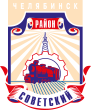 СОВЕТ депутатов советского района
первого созыва454091, г. Челябинск, ул. Орджоникидзе 27А. (351) 237-98-82. E-mail: sovsovet@mail.ruР Е Ш Е Н И Е 17.06.2019											 № 58/1В соответствии с федеральными законами от 06 октября 2003 года № 131-ФЗ «Об общих принципах организации местного самоуправления в Российской Федерации», от 12 июня 2002 года № 67-ФЗ «Об основных гарантиях избирательных прав и прав на участие в референдуме граждан Российской Федерации», Закона Челябинской области  от 29 июня 2006 года № 36-ЗО                          «О муниципальных выборах в Челябинской области», Уставом Советского района города Челябинска Совет депутатов Советского района первого созываР Е Ш А Е Т:	1. Назначить выборы депутатов Совета депутатов Советского района города Челябинска второго созыва на 08 сентября 2019 года.		2. Внести настоящее решение в раздел 1 «Участие граждан в самоуправлении» нормативно правовой базы местного самоуправления Советского района города Челябинска.3. Ответственность за исполнение настоящего решения возложить на председателя постоянной комиссии Совета депутатов Советского района по местному самоуправлению, регламенту и этике А. В. Морозкова.4. Контроль исполнения настоящего решения возложить на Первого заместителя Председателя Совета депутатов Советского района М. В. Зайцева.		5. Настоящее решение вступает в силу со дня его официального опубликования.Председатель Совета депутатовСоветского района		                                                                        А. Н. ЛокоцковО назначении выборов депутатов Совета депутатов Советского района города Челябинска